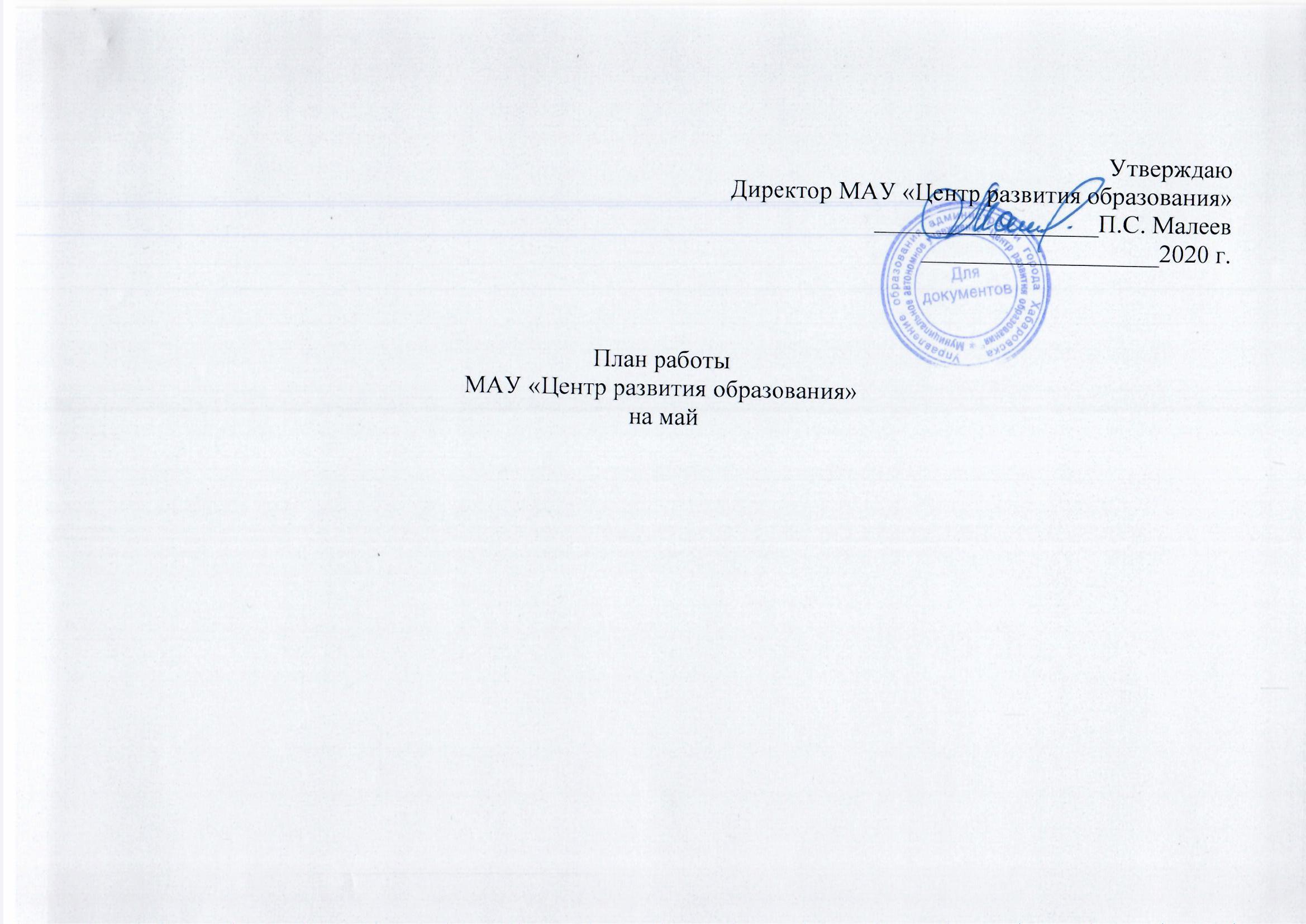 Дата, время, место проведенияМероприятияОтветственныеОтветственныеКатегорияПраздничные, общегородские мероприятияПраздничные, общегородские мероприятияПраздничные, общегородские мероприятияПраздничные, общегородские мероприятияПраздничные, общегородские мероприятия06.05.- 29.05.2020 Городской телевизионный проект «Школа на дом»Пушкарёва И.А., начальники лабораторийУчащиеся, учителяУчащиеся, учителя06.05.- 22.05.2020Городской конкурс творческих работ, посвященных Дням славянской письменности и культурыКисина Е.В., предметно-методическая лабораторияУчащиеся, учителяУчащиеся, учителя22.05.202015.00Хабаровская духовная семинарияГородская научно-практическая видеоконференция «Исследовательская деятельность учащихся в области славянской письменности и культуры»Кисина Е.В.,  предметно-методическая лабораторияУчащиеся, учителяУчащиеся, учителя12.05.- 29.05.2020Городской конкурс «И память о войне нам книга оживит…» в дистанционном форматеДобрин А.В.,лаборатория дополнительного образования и воспитательной работыУчащиеся Учащиеся 06.05. – 29.05.2020 Городской конкурс молодых педагогов «Шаг вперёд  − 2020»Карасёва Ю.Н.,лаборатория кадрового обеспеченияПедагогические работники ОУ Педагогические работники ОУ 11.05. – 29.05.2020 Городской конкурс «Лучший педагог-наставник 2020»Кротова А.А.,лаборатория кадрового обеспеченияПедагогические работники ОУПедагогические работники ОУОрганизационные мероприятияОрганизационные мероприятияОрганизационные мероприятияОрганизационные мероприятияОрганизационные мероприятия06.05. – 15.05.2020Организация проведения учебных 5-тидневных сборов по основам военной службыБондаренко И.А. ,предметно-методическая лабораторияОУОУ06.05. – 15.05.2020Организация и проведение муниципального (заочного) этапа Всероссийских спортивных соревнований школьников «Президентские состязания»Бондаренко И.А.,предметно-методическая лабораторияОУОУ12.05.-15.05.2020Сбор отчетных материалов о деятельности муниципальных инновационных площадок, подготовка приказа Белан  Н.Н.,лаборатория дошкольного и начального образованияОУОУ12.05.-29.05.2020Согласование учебных планов Специалисты предметно – методической лаборатории и лаборатории дошкольного и начального образованияОУОУ12.05.-29.05.2020Подбор материала для пособия  «Мой город и Я»Данилина Н.В., специалисты лаборатории дошкольного и начального образования1205.-29.05.2020Организация работы с образовательными учреждениями по ИПРА детей- инвалидов, обновление базы данных Семенникова А.В.,лаборатория дошкольного и начального образованияДОУ, ОУДОУ, ОУ25.05.-29.05.2020Организация проведения летней оздоровительной работы в ДОУБорзова Н.А., Христина Т.С., лаборатория дошкольного и начального образованияСтаршие  воспитатели, заместители  заведующих по ВМР ДОУ Старшие  воспитатели, заместители  заведующих по ВМР ДОУ 18.05.-22.05.2020Организация  проведения городского методического объединения «Актуальные вопросы преемственности учителей-логопедов ОУ и ДОУ»Семенникова А.В., лаборатория дошкольного и начального образованияОУ ОУ 12.05.-29.05. 2020Организация мероприятий по обеспечению летней занятости школьников, состоящих на учете в ОВД в рамках операции «Подросток»Мальцева Н.В.,лаборатория дополнительного образования и воспитательной работыОУОУ12.05. - 29.05.  2020Организация мероприятий по дистанционному участию обучающихся в городском конкурсе детских рисунков в «Безопасность на воде и на льду»Мальцева Н.В.,лаборатория дополнительного образования и воспитательной работыОУОУ12.05.-29.05.2020Прием и регистрация заявлений о предоставлении сертификатов дополнительного образования и регистрации в реестре сертификатов в дистанционном режимеФоменко Е.В.,лаборатория дополнительного образования и воспитательной работыРодители, законные представители Родители, законные представители 12.05.-29.05.2020Подготовка   награждения победителей городского  смотра патриотической работы   «Во Славу отцов и Отечества!» Добрин А.В.,лаборатория дополнительного образования и воспитательной работыПедагоги, обучающиесяПедагоги, обучающиеся12.05.-29.05.2020Подведение итогов  городского форума «Я - хабаровчанин»Кандаурова Л.П.,лаборатория дополнительного образования и воспитательной работыОУОУ06.05. – 29.05.2020 Корректировка плана-графика КПК и профессиональной переподготовки педагогических и руководящих работников Карасёва Ю.Н., лаборатория кадрового обеспеченияПедагогические и руководящие работники ОУ Педагогические и руководящие работники ОУ 06.05. – 29.05.2020 Корректировка графика аттестационных процедур Кравчук А.В.,лаборатория кадрового обеспеченияРуководящие работники ОУ Руководящие работники ОУ 06.05. – 29.05.2020Управление образования (ул. Владивостокская, 57)Лицензирование, переоформление лицензий, свидетельств о госаккредитации учрежденийБабенко С.С.,лаборатория кадрового обеспеченияРуководящие работники ОУ Руководящие работники ОУ 06.05. – 29.05.2020Управление образования (ул. Владивостокская, 57)Работа над  внесением изменений в УставыБабенко С.С.лаборатория кадрового обеспеченияРуководящие работники ОУ Руководящие работники ОУ 06.05. – 29.05.2020Проведение  дистанционных индивидуальных консультаций аттестующихся педагогических работников на первую и высшую квалификационные категорииКравчук А.В.,лаборатория кадрового обеспеченияПедагогические работники Педагогические работники 22.05.-31.05.2020Прием документов в дистанционной форме с целью организации процесса аттестации и курсовой подготовки на 2020-2021 год педагогических и руководящих работников Кравчук А.В.,  Кротова А.А.,Карасева Ю.Н.,лаборатория кадрового обеспеченияРуководящие и педагогические работники ОУРуководящие и педагогические работники ОУ25.05. - 29.05.2020Организационная работа по предоставлению отчетности в  Роскомнадзор о мероприятиях по защите персональных данныхКутилова В.В., лаборатория учебно-методического, информационного обеспечения и аналитической деятельностиОУОУ18.05.-22.05.2020Подготовка к проведению IV этапа Фестиваля социально-экономических проектов «Хабаровск.НАШ»  Берестянная Л.С.,  лаборатория учебно-методического, информационного обеспечения и аналитической деятельности  ОУОУ3. Семинары, учебная деятельность3. Семинары, учебная деятельность3. Семинары, учебная деятельность3. Семинары, учебная деятельность3. Семинары, учебная деятельность12.05.-29.05.2020Консультации по вопросам организации дистанционного обучения в ОУСпециалисты предметно-методической лабораторииОУОУ14.05.202015.00МАУ ЦРООнлайн-семинар «Алгоритм заключения соглашения между поставщиком образовательных услуг и уполномоченной организацией. Работа над ошибками».Друца А.П.,лаборатория дополнительного образова ния и воспитательной работМетодисты, педагогиучреждений  дополнительного образования.  Методисты, педагогиучреждений  дополнительного образования.  20.05.202010.00МАУ ЦРООнлайн-семинар «Организация летнего отдыха, оздоровления и занятости школьников в 2020 году. Качество. Безопасность. Новые подходы»Кучерова С.Н.,лаборатория дополнительного образования и воспитательной работыЗаместители директоров по воспитательной работеЗаместители директоров по воспитательной работе4.Совещания4.Совещания4.Совещания4.Совещания4.Совещания28.05.202010.00Видеосовещание «Способы снижения уровня тревожности у выпускников в период прохождении государственной итоговой аттестации»Федотова Т.Е., предметно-методическая лабораторияПедагоги-психологиПедагоги-психологи22.05.202014.00(Средствами электронной связи)Городское методическое объединение  «Организационно-методическое обеспечение преемственности учителей- логопедов детского сада и школы»Семенникова А.В., лаборатория дошкольного и начального образованияУчителя – логопеды ОУ Учителя – логопеды ОУ 29.05.202014.00  (Средствами электронной связи)Городское методическое объединение  «Организация летней оздоровительной работы в ДОУ»Борзова Н.А.,Христина Т.С., лаборатория дошкольного и начального образованияБорзова Н.А.,Христина Т.С., лаборатория дошкольного и начального образованияСтаршие  воспитатели, зам. зав по ВМР ДОУ5. Подготовка аналитической отчетности, материалов, методических рекомендаций5. Подготовка аналитической отчетности, материалов, методических рекомендаций5. Подготовка аналитической отчетности, материалов, методических рекомендаций5. Подготовка аналитической отчетности, материалов, методических рекомендаций5. Подготовка аналитической отчетности, материалов, методических рекомендаций06.05. – 18.05.2020Подготовка отчетности по итогам муниципального этапа Всероссийских спортивных соревнований школьников «Президентские состязания» и «Президентские спортивные игры»Бондаренко И.А. специалистпредметно-методической лабораторииОУОУ06.05. – 15.05.2020Подготовка отчетности по организации подготовки учебных сборов по основам военной службыБондаренко И.А. специалистпредметно-методической лабораторииОУОУ12.05.-29.05.2020Разработка методических рекомендаций по составлению рабочих программ на 2020-2021 уч. г.Кулакова Т.И., Данилина Н.В.12.05.-29.05.2020Подготовка аналитической отчётности  городских методических объединений ОУ, ДОУ, УДОД  Специалисты ЦРООУ,  ДОУ,  УДОД ОУ,  ДОУ,  УДОД 01.05. - 29.05.2020Аналитическая отчетность по выполнению ИПРА детей-инвалидовСеменникова А.В.,лаборатория дошкольного и начального образованияОУ, ДОУОУ, ДОУ01.05. - 29.05.2020Внешняя экспертиза основных образовательных  программ ДОУ Данилина Н.В.,  Борзова Н.А., лаборатория дошкольного и начального образованияДОУ  Центрального района  ДОУ  Центрального района  01.05. - 29.05.2020Внешняя экспертиза АООП НОО Семенникова А.В.лаборатория дошкольного и начального образованияОУ ОУ 12.05. – 31.05.2020Экспертиза дополнительных общеобразовательных программ, формирование реестров в системе ПФДОДруца А.П.,лаборатория дополнительного образования и воспитательной работыМетодисты, педагоги ОУМетодисты, педагоги ОУ15.05. – 29.05.2020Разработка методических рекомендаций по проектированию разноуровневых программ Друца А.П.,лаборатория дополнительного образования и воспитательной работыМетодисты, педагоги ОУМетодисты, педагоги ОУ04.05. – 29.05.2020 (согласно графику)Проверка соблюдения трудового законодательства и иных нормативных правовых актов, содержащих нормы трудового праваКравчук А.В.,лаборатория кадрового обеспеченияРуководящие работники ОУРуководящие работники ОУ27.05. - 29.05.2020Инспектирование образовательных учреждений по вопросу  наличия и оформления информационных стендов по обеспечению обучающихся учебными пособиями (в дистанционном формате)Шпак Е.С.,Кисель А.Г., Киселева А.Я., лаборатория учебно-методического, информационного обеспечения  и аналитической деятельности ОУОУ18.05.- 29.05.2020Формирование базы излишков и недостатков учебников, учебных пособий на 2020/2021  учебный годКисель А.Г., Киселева А.Я., лаборатория учебно-методического, информационного обеспечения  и аналитической деятельности ОУОУ6. Курсы повышения квалификации и переподготовка педагогических и руководящих кадров6. Курсы повышения квалификации и переподготовка педагогических и руководящих кадров6. Курсы повышения квалификации и переподготовка педагогических и руководящих кадров6. Курсы повышения квалификации и переподготовка педагогических и руководящих кадров6. Курсы повышения квалификации и переподготовка педагогических и руководящих кадров11.05. – 11.06.2020ХК ИРОСодержание и реализация предметных областей «Основы духовно-нравственной культуры народов России» и «Основы религиозных культур и светской этики» в условиях реализации ФГОС.Карасёва Ю.Н., лаборатория кадрового обеспеченияПедагогические работники ОУПедагогические работники ОУ11.05. – 11.06.2020ХК ИРО Системные изменения преподавания физической культуры в условиях реализации ФГОС ОООКарасёва Ю.Н., лаборатория кадрового обеспеченияПедагогические работники ОУПедагогические работники ОУ20.05. – 20.06.2020ХК ИРО Системные изменения преподавания физической культуры в условиях реализации ФГОС ОООКарасёва Ю.Н., лаборатория кадрового обеспеченияПедагогические работники ОУПедагогические работники ОУ12.05. – 11.06.2020ХК ИРО Проектирование образовательной среды в дошкольной образовательной организации в соответствии с ФГОС ДОКарасёва Ю.Н., лаборатория кадрового обеспеченияПедагогические работники ОУПедагогические работники ОУ25.05. – 25.06.2020ХК ИРОЭтапы, услуги и процедуры ранней помощиКарасёва Ю.Н., лаборатория кадрового обеспеченияПедагогические работники ОУПедагогические работники ОУ18.05. – 18.06.2020ХК ИРОСовременные технологии в работе педагога- психологаКарасёва Ю.Н., лаборатория кадрового обеспеченияПедагогические работники ОУПедагогические работники ОУ